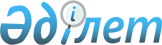 О прохождении военной службыРаспоряжение Премьер-Министра Республики Казахстан от 2 октября 1996 г. N 462-р



          В целях принятия единообразного положения о прохождении военной
службы на должностях солдат и матросов, сержантов и старшин по
контракту:




          1. Одобрить разработанное Главным штабом Вооруженных Сил
Республики Казахстан типовое Положение о прохождении военной службы
на должностях солдат и матросов, сержантов и старшин по контракту.




          2. Рекомендовать Министерству обороны, Министерству внутренних
дел, Комитету национальной безопасности, Государственному комитету
Республики Казахстан по охране государственной границы,
Государственному комитету Республики Казахстан по чрезвычайным
ситуациям, Республиканской гвардии, войскам Правительственной связи
Республики Казахстан принять данное типовое Положение за основу,
разработать и утвердить в установленном порядке положения о
прохождении военной службы солдат и матросов, сержантов и старшин по
контракту.








          Премьер-Министр








					© 2012. РГП на ПХВ «Институт законодательства и правовой информации Республики Казахстан» Министерства юстиции Республики Казахстан
				